УТВЕРЖДАЮДиректор государственного учреждения образования «Липская средняя школа   О.К.Оглашевич   2024 г. 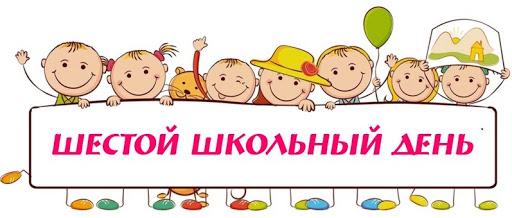 МероприятияВремя  проведенияУчастникиОтветственные	Объединения по интересам		Объединения по интересам		Объединения по интересам		Объединения по интересам	Объединение по интересам «Мастерская чудес»10:00 – 11:005, 7-10 кл.Лавреенко Е.А.,руководитель ОПИОбъединение по интересам «Волшебная страна Читалия»10:00 – 11:003 – 6 кл.Юращик С.А.,руководитель ОПИОбъединение по интересам «Рукодельница»12:00 – 13:006 – 9 кл.Бахуринская М.Д.руководитель ОПИОбъединения по интересам спортивной направленностиОбъединения по интересам спортивной направленностиОбъединения по интересам спортивной направленностиОбъединения по интересам спортивной направленностиОбъединение по интересам спортивной направленности «Юный теннисист»11:15 – 12:15учащиесяКуликовский И.А., руководитель ОПИОбъединение по интересам спортивной направленности «Кожаный мяч»13:00 – 14:00 учащиесяСавенкова Л.М., руководитель ОПИФизкультурно–оздоровительные мероприятияФизкультурно–оздоровительные мероприятияФизкультурно–оздоровительные мероприятияФизкультурно–оздоровительные мероприятияТурнир по волейболу «Энергия победы»14:00 – 16:00 1 – 10 кл.Савенкова Л.М.ФакультативыФакультативыФакультативыФакультативыФакультатив «Рыхтуемся да вывучэння беларускай мовы на павышаным узроўні»09:00 – 10:008 классЮращик С.А.Факультатив «Введение в аграрную профессию»11:00 – 12:0010 классБахуринская М.Д.Внеклассные мероприятияВнеклассные мероприятияВнеклассные мероприятияВнеклассные мероприятияИгра-путешествие «Экологический квест»09:40 – 10:401 – 4 классыПетровская Т.А.Викторина «Семья. Семейные ценности»11:00 – 12:005 – 7 классыРоманчук С.И.Круглый стол «Предотврати торговлю людьми. Спаси свою семью»13:00 – 14:008 – 10 классыБахуринская М.Д.Работа педагога социального Работа педагога социального Работа педагога социального Работа педагога социального Занятие с элементами тренинга «Приемы защиты в сложных жизненных ситуациях и при насилии»12:00 – 13:005 – 7 классыКлавсюк О.И., педагог социальныйРабота педагога-организатораРабота педагога-организатораРабота педагога-организатораРабота педагога-организатораОткрытая беседа «Взаимоотношения среди нас»11:00 – 12:00ОктябрятаЛавреенко Е.А., педагог-организаторРабота руководителя по военно-патриотическому воспитаниюРабота руководителя по военно-патриотическому воспитаниюРабота руководителя по военно-патриотическому воспитаниюРабота руководителя по военно-патриотическому воспитаниюЧас размышления и памяти «Дети и война»14:20 – 15:201 – 4 классыПетровская Т.А., руководитель по ВПВ